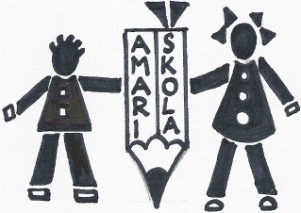                                            Zlatnická ul. 186			č. tel.: 476 118 195/č. fax: 476 118 243			Email: info@zschanov.cz			www.zschanov.cz			IČO 49872265Základní škola, Most, příspěvková organizace__________________________________________________									V Mostě 16. 3. 2022Zápis ze školské rady (15. 3. 202)Místo konání: budova ZŠ Zlatnická 186, MostPřítomni: 	Mgr. Jana HockáMgr. Adriana KotlárováMgr. Monika KynclováRita GabčováMgr. Jan Hrubeš Ph.D.NepřítomniMgr. Taťána DrahošováMartina Pužováseznámení s výsledky vzdělávání za 1. pololetí školního roku 2021/2022seznámení s realizací projektů pro školní rok 2021/2022seznámení se zájmem vycházejících žáků o studijní oboryseznámení s výsledky hospodaření za rok 2021seznámení s plánovanými opravami v roce 2022různéPrůběh jednání:V úvodu zasedání školské rady jsme byli seznámeni s novým členem školské rady Mgr. Janem Hrubešem Ph.D., který nahradil p. Adama Komendu.Ad1) S výsledky vzdělávání za 1. pololetí šk. roku 2021/2022 seznámila Mgr. Jana Hocká – z celkového počtu 142 žáků prospělo s vyznamenáním 24, 97 žáků prospělo, 14 žáků neprospělo a 4 žáci byli nehodnoceni.Ad2) S realizací projektů pro rok 2022 seznámila Mgr. Jana Hocká – od září 2019 je naše škola zapojena do projektu s názvem „Nové postupy při vzdělávání chýnovských žáků“. Cílem programu je navázání lepší komunikace nebo zintenzivnění aktivit mezi institucemi zabývajícím se vzděláváním, podnikatelským, veřejným a neziskovým sektorem v oblasti SVL Chanov. Projekt vznikl v rámci Operačního programu Výzkum, vývoj a vzdělávání.projekt  -  Šablony pro MŠ a ZŠ II. – „Kvalitně vzděláváme romské žáky“ – ukončení vlivem coronavirové pandemie v říjnu 2021.do projektu – Šablony pro MŠ a ZŠ III. - „Inkluze je naše priorita“ - je naše škola zapojena od 1. 5. 2021. Získali jsme částku 455 714,-Kč. Od září 2020 se naše škola zapojila do projektu PBIS financovaného z Norských fondů. Je zaměřen na systém pozitivní podpory chování PBIS v rámci projektu Škola pomáhá ohroženým dětem. Ovoce do škol (žáci dostávají jednou týdně ovoce či zeleninu, již několikrát byla i ochutnávka exotického ovoce). Cílem celého projektu je přispět k trvalému zvýšení spotřeby ovoce a zeleniny a vytvoření správných stravovacích návyků ve výživě dětí.Mléko do škol (žáci dostávají jednou týdně mléčné výrobky – zapojené jsou přípravné třídy a třídy 1. stupně).Ad3) Se zájmem vycházejících žáků o studijní obory seznámila Mgr. Jana Hocká – 25 žáků v červnu 2022 ukončí na naší škole povinnou školní docházku, z tohoto počtu 4 žáci plní povinnou školní docházku podle §38 v zahraničí. Z počtu 21 žáků si 18 žáků si podalo přihlášky na učební obory. Zbývající 3 žáci nejeví o další vzdělávání zájem.Ad4) S výsledky hospodaření za rok 2019 seznámila Mgr. Jana Hocká – hospodářský výsledek je 250 095,05 Kč – dosažený hospodářský výsledek z MmM byl dosažen úsporou za spotřebu elektrické energie ve výši 27 690,-Kč, dále úsporou vodného a stočného ve výši 175 750,-Kč, úsporou spotřeby nákladů na opravy + revize ve výši 43 390,-Kč, úsporou za ostatní položky ve výši 3 264,05Kč. Úspora vznikla hlavně důsledkem pandemie – Covid 19. Hv z DČ vy výši 1,-Kč je za pronájem nebytových prostor pro Charitu Most. Ad5) S plánovanými opravami v roce 2022 seznámila Mgr. Jana Hocká – Do školní kuchyně se pořídí nový robot (cca 180 000Kč – výběrové řízení) a bude provedeno malování prostor školní kuchyně.Ad6) Různébez dotazůUsneseníVzala na vědomí informace o výsledcích vzdělávání za 1. pololetí šk. roku 2021/2022Vzala na vědomí realizaci projektů pro rok 2022Vzala na vědomí informace o vycházejících žácíchVzala na vědomí výsledky hospodaření za rok 2021Vzala na vědomí plánované opravy v roce 2022Zapsala: 	Mgr. Jana HockáOvěřila: 	Mgr. Adriana KotlárováPředsedkyně: Mgr. Jana Hocká								-------------------------------------------------							 	                    Mgr. Jana Hocká								                     Předsedkyně ŠR